Credit Application 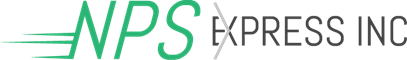 Credit Application Credit Application Credit Application Business Contact InformationBusiness Contact InformationBusiness Contact InformationBusiness Contact InformationTitle:Title:Title:Title:Company name:Company name:Company name:Company name:Phone:Fax:E-mail:E-mail:Registered company address:Registered company address:Registered company address:Registered company address:City:City:State:ZIP Code:Date business commenced:Date business commenced:Date business commenced:Date business commenced:Sole proprietorship:Partnership:Corporation:Other:Business and Credit InformationBusiness and Credit InformationBusiness and Credit InformationBusiness and Credit InformationPrimary business address:Primary business address:Primary business address:Primary business address:City:City:State:ZIP Code:How long at current address?How long at current address?How long at current address?How long at current address?Telephone:Fax:E-mail:E-mail:Bank name:Bank name:Bank name:Bank name:Bank address:Bank address:Phone:Phone:City:City:State:ZIP Code:Type of account:Account number:Account number:Account number:SavingsCheckingOtherBusiness/trade referencesBusiness/trade referencesBusiness/trade referencesBusiness/trade referencesCompany name:Company name:Company name:Company name:Address:Address:Address:Address:City:City:State:ZIP Code:Phone:Fax:E-mail:E-mail:Type of account:Type of account:Type of account:Type of account:Company name:Company name:Company name:Company name:Address:Address:Address:Address:City:City:State:ZIP Code:Phone:Fax:E-mail:E-mail:Type of account:Type of account:Type of account:Type of account:Company name:Company name:Company name:Company name:Address:Address:Address:Address:City:City:State:ZIP Code:Phone:Fax:E-mail:E-mail:Type of account:Type of account:Type of account:Type of account:AgreementAgreementAgreementAgreementAll invoices are to be paid 15 days from the date of the invoice.Claims arising from invoices must be made within seven working days.By submitting this application, you authorize  to make inquiries into the banking and business/trade references that you have supplied.All invoices are to be paid 15 days from the date of the invoice.Claims arising from invoices must be made within seven working days.By submitting this application, you authorize  to make inquiries into the banking and business/trade references that you have supplied.All invoices are to be paid 15 days from the date of the invoice.Claims arising from invoices must be made within seven working days.By submitting this application, you authorize  to make inquiries into the banking and business/trade references that you have supplied.All invoices are to be paid 15 days from the date of the invoice.Claims arising from invoices must be made within seven working days.By submitting this application, you authorize  to make inquiries into the banking and business/trade references that you have supplied.SignaturesSignaturesSignaturesSignaturesTitle:Date:Title:Date:Title:Date:Title:Date: